===========================================================						РЕШЕНИЕОб утверждении правил размещения информационных материалов и установление мест размещения информационных материалов и объявлений бытового, частного, коммерческого характера  В целях решения актуальной проблемы – незаконного распространения объявлений, которые наносят ущерб облику сельского поселения Бурибаевский сельсовет муниципального района Хайбуллинский район Республики Башкортостан (далее - сельского поселения Бурибаевский сельсовет), руководствуясь Федеральным законом «Об общих принципах организации местного самоуправления в Российской Федерации», Кодексом Республики Башкортостан об административных правонарушениях, Уставом сельского поселения Бурибаевский сельсовет муниципального района Хайбуллинский район Республики Башкортостан, Правилами благоустройства на территории сельского поселения Бурибаевский сельсовет, Совет сельского поселения Бурибаевский сельсовет муниципального района Хайбуллинский район Республики Башкортостан решил: 1. Утвердить Правила размещения информационных материалов и объявлений бытового, частного, коммерческого на территории сельского поселения   Бурибаевский сельсовет (Приложение № 1). 2. Утвердить Перечень мест размещения информационных материалов и объявлений бытового, частного, коммерческого характера на территории сельского поселения Бурибаевский сельсовет  (Приложение № 2). 3. Настоящее решение вступает в силу со дня подписания.   Глава сельского поселения 					Э.И.Андреевас.Бурибай14 февраля   2019 г№Р-30/118Приложение № 1к решению Совета сельского поселенияБурибаевский сельсовет  муниципального районаХайбуллинский районРеспублики Башкортостан№ Р-30/118 от 14.02.2019 г.Правила размещения информационных материалов и объявлений бытового, частного, коммерческого характера на территории сельского поселения Бурибаевский  сельсовет муниципального района Хайбуллинский район Республики БашкортостанНастоящие Правила разработаны в целях в целях улучшения санитарного состояния и внешнего эстетического облика сельского поселения Бурибаевский сельсовет, а также определения мест размещения информационных материалов и бытового, частного, коммерческого характера, на территории сельского поселения Бурибаевский сельсовет.  На территории сельского поселения Бурибаевский сельсовет размещение информационных материалов и объявлений бытового, частного, коммерческого характера осуществляется в специально отведённых для этого местах. Граждане и юридические лица, разместившие информационные материалы и объявления бытового, частного, коммерческого характера, в соответствие с Федеральным законом «О защите детей от информации, причиняющей вред их здоровью и развитию» № 436-ФЗ, несут ответственность за размещённую информацию.Размещение информационных материалов и объявлений бытового, частного, коммерческого характера в иных местах не допускается. В исключительных случаях, информация, касающаяся безопасности граждан, их имущества, может быть размещена в иных местах по согласованию с управляющими компаниями жилых домов, собственниками, зданий, сооружений.Нарушение установленных Правил влечет за собой ответственность, предусмотренную действующим законодательством.  Приложение №2Места размещения информационных материалов и объявлений бытового, частного, коммерческого характера на территории сельского поселения Бурибаевский сельсоветБашҡортостан РеспубликаһыХәйбулла районымуниципаль районы Бүребай ауыл Советыауыл биләмәһе советы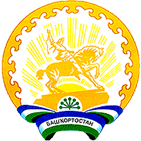 Совет селького поселенияБурибаевский  сельсоветмуниципального районаХайбуллинский районРеспублики Башкортостан№Населенный пункт  Адресные ориентиры 1с.Бурибай1.Информационный стенд Администрации СП2. Доска объявления СДК3. Доска объявлений на доме № 20 по         ул.Шахтерская